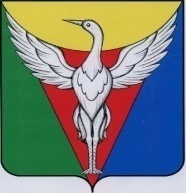 АДМИНИСТРАЦИЯ ПОДОВИННОГО СЕЛЬСКОГО ПОСЕЛЕНИЯОКТЯБРЬСКОГО МУНИЦИПАЛЬНОГО РАЙОНАЧЕЛЯБИНСКОЙ ОБЛАСТИПОСТАНОВЛЕНИЕот  10.11.2023 г. № 46                                        О создании координационного Совета по развитию малого и среднего предпринимательства на территории Подовинного сельского поселения Октябрьского муниципального района Челябинской областиВ соответствии с Федеральным законом от 24.07.2007г. № 209-ФЗ «О развитии малого и среднего предпринимательства в Российской Федерации», Федеральным законом от 06.10.2003г. № 131-ФЗ "Об общих принципах организации местного самоуправления в Российской Федерации", руководствуясь Уставом Подовинного сельского поселения, администрация Подовинного сельского поселения ПОСТАНОВЛЯЕТ:1.Создать координационный Совет по развитию малого и среднего предпринимательства на территории Подовинного сельского поселения Октябрьского муниципального района Челябинской области.2. Утвердить:1) Положение о координационном Совете по развитию малого и среднего предпринимательства на территории Подовинного сельского поселения Октябрьского муниципального района Челябинской области (приложение № 1);2) персональный состав координационного Совета по развитию малого и среднего предпринимательства на территории Подовинного сельского поселения Октябрьского муниципального района Челябинской области (приложение № 2);3. Контроль за исполнением данного постановления оставляю за собой.4. Настоящее постановление вступает в силу со дня его подписания.5. Постановление разместить на официальном сайте администрации Подовинного сельского поселения.Глава Подовинногосельского поселения				                                  Н.С.ШмидтПриложение №1к постановлению администрацииПодовинного  сельского поселенияот  10.11. 2023   г. № 46ПОЛОЖЕНИЕо координационном Совете по развитию малогои среднего предпринимательства на территории Подовинного сельского поселения1. Общие положения1.1. Координационный совет по развитию малого и среднего предпринимательства на территории Подовинного сельского поселения  (далее  - Совет) является общественным координационным и одновременно совещательным органом, участвующим в решении вопросов по реализации  политики в области развития предпринимательского сектора, способствующим повышению эффективности муниципальной инвестиционной политики путем взаимодействий общественных объединений предпринимателей, создания условий для честной конкуренции.1.2. В своей деятельности Совет руководствуется действующим законодательством Российской Федерации, Челябинской области, муниципальными нормативными правовыми актами Октябрьского муниципального района, Подовинного  сельского поселения, настоящим Положением.2. Основные цели, задачи и направления деятельности Совета2.1. Основными целями Совета являются:- привлечение субъектов малого и среднего предпринимательства в установленном действующим законодательством Российской Федерации порядке к выработке и реализации муниципальной политики в области развития малого и среднего предпринимательства;- содействие созданию благоприятных организационно-правовых и экономических условий для устойчивого развития малого и среднего предпринимательства на территории Подовинного сельского поселения;-  выработка рекомендаций органам местного самоуправления Подовинного сельского поселения при определении приоритетов в области развития малого и среднего предпринимательства;- привлечение общественных объединений предпринимателей к обсуждению вопросов, касающихся реализации прав граждан на предпринимательскую деятельность, и выработки по ним рекомендаций;-  повышение эффективности муниципальной инвестиционной политики;- содействие росту инвестиционной активности и привлечению дополнительных инвестиционных ресурсов для решения социально-экономических проблем Подовинного сельского поселения;2.2. Основными задачами Совета являются:- содействие государственной и муниципальной политике, направленной на развитие предпринимательства на территории Подовинного сельского поселения;- разработка предложений по совершенствованию нормативно-правовой базы, финансово-кредитной, налоговой, имущественной политики в сфере малого и среднего предпринимательства;- рассмотрение предложений о проведении общественной экспертизы муниципальных нормативных правовых актов по вопросам предпринимательской деятельности на территории Подовинного сельского поселения;- разработка предложений по совершенствованию системы муниципальной поддержки малого и среднего предпринимательства, включая предложения в области налогообложения, предоставления льгот, по участию субъектов малого и среднего предпринимательства и субъектов инфраструктуры малого и среднего предпринимательства в реализации государственных, региональных и муниципальных программ и другим актуальным вопросам развития малого и среднего предпринимательства;- исследование и обобщение проблем предприятий малого и среднего бизнеса, создание механизмов их разрешения;- обобщение и распространение опыта деятельности успешных предприятий малого и среднего бизнеса;- объединение усилий административных, правоохранительных и контролирующих органов в вопросах устранения административных барьеров в развитии предпринимательства;- разработка рекомендаций по устранению административных ограничений при развитии малого и среднего предпринимательства;- содействие развитию малого и среднего предпринимательства, его консолидации для решения актуальных социально-экономических проблем Подовинного сельского поселения;2.3. Основные направления деятельности Совета:- организация заседания Совета с приглашением на них должностных лиц, представителей организаций, соответствующих служб и других заинтересованных сторон;- участие в подготовке проектов документов, затрагивающих интересы малого и среднего бизнеса и направленных на развитие предпринимательства и улучшение условий труда работников, в рамках своей компетенции;- участие в разработке целевых программ развития предпринимательства, в реализации федерального и регионального законодательства, в рамках своей компетенции.3. Права координационного СоветаСовет имеет право: 3.1. Запрашивать и получать в установленном порядке от органов власти материалы и информацию по вопросам, компетенции Совета.3.2. Приглашать для участия в работе Совета представителей общественных объединений и некоммерческих организаций, выражающих интересы субъектов малого и среднего предпринимательства, представителей субъектов малого и среднего предпринимательства, органов власти, специалистов. 3.3. Вносить на рассмотрение главы Подовинного сельского поселения предложения по вопросам содействия развитию малого и среднего предпринимательства.4. Порядок формирования и состав координационного совета4. 1. Координационный совет состоит из председателя Совета, секретаря и членов Совета. 4.2 Председателем Совета является Глава Подовинного сельского поселения.4.3 Координационный Совет формируется из представителей органов местного самоуправления Подовинного сельского поселения, некоммерческих организаций, выражающих интересы субъектов малого и среднего предпринимательства, представителей малого и среднего бизнеса и общественных активистов.                                     4.4. Некоммерческие организации, выражающие интересы субъектов малого и среднего предпринимательства, субъекты малого и среднего предпринимательства могут направлять в администрацию Подовинного сельского поселения предложения по включению их представителей в состав Совета.4.5. Состав координационного совета утверждается постановлением администрации Подовинного сельского поселения. 4.6. Члены координационного совета осуществляют свою деятельность на добровольной и безвозмездной основе. 5. Организация деятельности координационного совета5.1. Работой Совета руководит председатель;5.2 Председатель Совета:- осуществляет руководство работой Совета;- определяет место и время проведения заседания Совета;- утверждает повестку дня заседания Совета;- ведет заседание Совета;- обеспечивает и контролирует выполнение решений Совета;- координирует работу привлеченных специалистов и членов Совета в экспертных и рабочих группах;5.3. Секретарь Совета:- разрабатывает планы деятельности Совета и готовит вопросы для обсуждения на Совете по предложениям членов Совета и предпринимательских сообществ;- организует текущую работу Совета;- участвует в подготовке заседания Совета (оповещает членов Совета о предстоящем заседании совета, готовит материалы заседания Совета и обеспечивает ими членов Совета);- оформляет протокол заседания и решения Совета;- рассылает решения Совета заинтересованным организациям;- координирует деятельность по выполнению решений Совета;- обеспечивает ведение и сохранность документации Совета.5.4. Члены Совета:- принимают участие в заседании Совета;- обсуждают на заседании Совета вопросы, относящиеся к его компетенции;- высказывают свое мнение по обсуждаемым вопросам;- получают информацию, имеющуюся в распоряжении Совета;- голосуют при принятии решений на заседании Совета.5.5. Совет осуществляет свою деятельность в соответствии с планом работы, утверждённым на год. Заседания Совета проводятся один раз в год в соответствии с утверждаемым планом работы.В случае необходимости и по инициативе, поддержанной не менее, чем одной третью членов Совета, может быть назначено внеочередное заседание Совета.5.6. В случае невозможности присутствия члена Совета на заседании он имеет право заблаговременно представить свое мнение по рассматриваемым вопросам в письменной форме. В этом случае мнение члена Совета оглашается на заседании Совета и приобщается к протоколу заседания.5.7. Решения Совета принимаются большинством голосов членов Совета, присутствующих на заседании. При равенстве голосов решающим является голос председательствующего на заседании Совета.   5.8. Решения, принимаемые на заседании Совета, оформляются протоколом, который подписывается председателем и ответственным секретарем Совета. Особое мнение членов Совета, голосовавших против принятого решения, может быть изложено в письменном виде и подлежит приобщению к решению Совета. 5.9. Решения Совета, принятые в пределах его компетенции, носят рекомендательный характер.5.10. Организационно-техническое обеспечение деятельности Совета осуществляет администрация Подовинного сельского поселения.5.11. Прекращение деятельности Совета осуществляется постановлением администрации Подовинного сельского поселения на основании решения, принятого членами Совета.Приложение №2к постановлению администрацииПодовинного  сельского поселенияот 10.11.2023 г. № 46Составкоординационного Совета по развитию малого и среднего предпринимательства на территории Подовинного сельского поселенияШмидт Наталья Сергеевна — Глава Подовинного сельского поселения, председатель координационного советаГизатулина Юлия Равильевна  —  специалист   администрации Подовинного сельского поселения, секретарь координационного советаЧлены координационного совета:Крель Оксана Николаевна — индивидуальный предпринимательМишин Александр Николаевич — индивидуальный предпринимательКрель Елена Петровна — индивидуальный предпринимательЯковлева Ирина Петровна — депутат Совета депутатов Подовинного сельского поселения